Коррекционная педагогика и психологияТема опыта: «Коррекция звукопроизношения обучающихся с интеллектуальными нарушениями через систему игровых приёмов и упражнений»Автор опыта: Кравцова Наталья Викторовна, учитель-логопед МКСКОУ СКОШ № 30 (VIII) г. Белгорода.Рецензенты: Минаева О.Д., доцент кафедры психолого-педагогического и специального образования ОГАОУ ДПО «БелИРО», кандидат биологических наук.Бок О.В., старший преподаватель кафедры психолого-педагогического и специального образования ОГАОУ ДПО «БелИРО».РАЗДЕЛ IИнформация об опытеУсловия возникновения и становления опытаСпециальная (коррекционная) общеобразовательная школа № 30  VIII вида г. Белгорода  является одним из образовательных учреждений города, где обучаются дети с ограниченными возможностями здоровья (интеллектуальными нарушениями), т.е. дети, со стойко выраженным снижением познавательной деятельности, возникшим на основе органического поражения центральной нервной системы [12]. Раннее органическое поражение центральной нервной системы приводит к грубому недоразвитию речи и всех её функций. Специфика нарушений речи и их коррекция у детей с интеллектуальными нарушениями определяется особенностями их высшей нервной деятельности и психического развития. Структура речевого дефекта у них обусловлена сложным взаимодействием биологических, психологических и социальных факторов, которое определяет качественное своеобразие процесса речевого развития, большую распространенность и стойкость нарушений речи.Нарушение речи у детей с интеллектуальной недостаточностью носит системный характер, т.е. отмечается недоразвитие речи как целостной функциональной системы. Следовательно,  нарушены все компоненты речи: фонетико-фонематическая сторона, лексика, грамматический строй речи. Отмечаются нарушения как импрессивной, так и экспрессивной речи; устной и письменной речи. У этой категории детей, как отмечает Лалаева Л.И. [4],  встречаются все формы расстройства речи, как и у детей с нормой интеллекта (дислалия, ринолалия, дизартрия, алалия, дислексия, дисграфия, заикание, афазия и др.). Преобладающим в структуре системного речевого нарушения является семантический дефект [21].Коррекция нарушений звукопроизношения у школьников с интеллектуальными нарушениями является более длительным и более сложным процессом, чем у детей с нормальным интеллектом (Каше Г.А., Правдина О.В., Ремизова О.Н., Хватцев М.Е., Юрова Р.А.).  По мнению Рубинштейн С.Я. [17], работа осложняется характерной для этих детей «слабостью замыкательной функции коры головного мозга, (т.е. ребенок долго не различает звуки речи, не разграничивает слова, произносимые окружающими, недостаточно точно и четко воспринимает речь окружающих), трудностью образования новых условно-рефлекторных связей, что обусловливает замедленное и длительное формирование нового звука».  Возникновение опыта связано с тем, что у детей с интеллектуальными нарушениями отмечается большая распространённость нарушений фонетической стороны речи. Первичный анализ обследования речи обучающихся 1 – 4 классов СКОШ № 30 (в 2012 – 2013 учебном году) показал крайне низкий уровень состояния звукопроизношения (91%).Актуальность опытаСогласно статистике количество речевых нарушений в последние годы имеет тенденцию к увеличению. Ежегодно мы наблюдаем рост детей с ограниченными возможностями здоровья, нуждающихся в логопедической помощи, а также качественное изменение контингента этих детей и картины речевой  патологии в целом (увеличение количества детей со сложными речевыми диагнозами). Во время обучения в школе дети-логопаты испытывают трудности в усвоении учебного материала. Речевые нарушения становятся причиной дезадаптации у детей младшего школьного возраста коррекционной школы VIII вида. По данным Каше Г.А., фонетические дефекты встречаются у 65% детей [12], по данным Хватцева М.Е.  число детей с недостатками речи в первых классах коррекционной школы достигает 80%, , а по последним данным Будаевой З.Д. недостатки произношения у детей-логопатов коррекционных школ VIII вида составляют приблизительно 100% детей.  Обучающиеся с интеллектуальной недостаточностью не осознают свой дефект, у них нет контроля собственной речи, и  перед учителем-логопедом стоит задача поиска новых методических приемов коррекционной работы. Современная коррекционная педагогика и научно-методическая литература предлагают  логопедам разнообразные методики, влияющие на развитие речи детей. Однако в литературе трудно найти систему работы по коррекции звукопроизношения у детей с интеллектуальными нарушениями, позволяющую обеспечить эффективность логопедической помощи.Особую актуальность приобретает введение в традиционные методики элементов игровой деятельности, что позволяет организовать в занимательной игровой форме коррекционно-развивающую работу с детьми, имеющими системное недоразвитие речи. Таким образом, обнаруживается противоречие между необходимостью повышать эффективность коррекции звукопроизношения у детей с интеллектуальными нарушениями и недостаточной методической базой и технологической проработкой этого процесса в условиях традиционного обучения. Ведущая педагогическая идеяВедущая педагогическая идея опыта заключается в создании условий, способствующих коррекции  звукопроизношения у детей с интеллектуальными нарушениями с применением игровых приемов и упражнений с целью повышения эффективности коррекционно-логопедической работы.Длительность работы над опытомНачалом опыта послужило обнаружение проблемы и выявление низкого уровня сформированности  звукопроизносительных умений и навыков у младших школьников с интеллектуальными нарушениями.Работа над опытом охватывает период с сентября 2012 года по май 2015 года и разделена на 3 этапа:1 этап – начальный (констатирующий) – сентябрь 2012 года.На начальном этапе осуществлялась разработка содержания констатирующего эксперимента по определению уровня сформированности различных компонентов речевой сферы младших школьников с интеллектуальной недостаточностью (проводилось обследование речи данной категории детей), изучалась и анализировалась научная литература по логопедии, специальной педагогике,  нейрофизиологии. 2 этап – основной (формирующий) – октябрь 2012 – апрель 2015 года.На формирующем этапе определялись задачи и методы исследования, разработка перспективного плана по коррекции звукопроизношения с использованием игровых приемов и упражнений, формировалась основная идея исследования, осуществлялся сбор практического материала по коррекции звукопроизношения у младших школьников с интеллектуальными нарушениями. 3 этап – заключительный (контрольный) – май 2015года.Диагностика на заключительном этапе доказала эффективность выбранной системы игровых приемов и упражнений  для решения обозначенной проблемы.  Диапазон  опытаДиапазон опыта представлен  системой игровых приемов и упражнений для коррекции звукопроизношения у детей с интеллектуальными нарушениями. Для этого был отобран, систематизирован и апробирован наглядный материал (картотека, дидактические игры и пособия), разработан и применен на практике перспективный план работы по коррекции звукопроизношения с использованием игровых приемов, подобран консультативный материал по этому вопросу для работы с родителями и педагогами.Теоретическая база опытаВ основе педагогического опыта лежат идеи Лалаевой Л.И., 
 Певзнер М.С., Гриншпуна Б.Н., Красногорского Н.И., Лубовского В.И., 
Каше Г.А., М.Е. Хватцева М.Е., Кольцовой С.Я.,  Орловой Д.И.  [12, 23, 8, 22], которые занимались вопросами изучения нарушения речи детей с интеллектуальной недостаточностью, ее диагностикой и коррекцией . Ценным для опыта явилось учение об игре. Игровые технологии являются составной частью педагогических технологий. Разработкой теории игры, ее методологических основ, выяснением ее социальной природы, значения для развития обучаемого в отечественной педагогике занимались Выготский Л.С., Эльконин Д.Б. [6, 24] и др.Для разработки и применения системы элементов игровой деятельности на логопедических занятиях по коррекции звукопроизношения были использованы следующие понятия: интеллектуальные нарушения, звукопроизношение, коррекция произношения, коррекционно-развивающая работа, игровые технологии, дидактическая игра, игровые приемы, игровые упражнения.Интеллектуальные нарушения – стойкое нарушение познавательной деятельности [15].Звукопроизношение – процесс образования речевых звуков, осуществляемый энергетическим (дыхательным), генераторным (голосообразовательным), и резонаторным (звукообразовательным) отделами речевого аппарата при регуляции со стороны центральной нервной системы [19].Коррекция произношения – исправление недостатков произношения, 
включая все его составные части: дыхание, голос, звуки и их сочетание в словах, словесное и фразовое ударение, членение речи паузами, темп  и соблюдение орфоэпических норм  [10].Коррекционно-развивающая работа – система специальных педагогических мероприятий, направленных на преодоление и ослабление недостатков в физическом или психическом развитии детей [4].Игровые технологии – это технологии, где игра используется с целью коррекции недостатков. Игровая технология базируется на личностно-ориентированном подходе с использованием игр и игровых упражнений [14].Дидактическая игра – специально создаваемая или приспособленная для целей обучения игра [26].Игровые приемы – это методы активного обучения, включающие в себя игровые действия или отдельные, единичные элементы активизации [14]. Игровые упражнения – это упражнения, построенные на основе использования игры, как средства обучения [14].По мнению физиолога Винарской Е.Н. [3], эмоциональный дискомфорт отрицательно сказывается на развитии всех сторон речи ребенка с интеллектуальными нарушениями. Вот почему учителю-логопеду так важно обеспечить на занятиях положительный настрой и поддержать интерес к изученным ранее упражнениям. Здесь на помощь может прийти сказка. Метод коррекции звукопроизношения путём специфической гимнастики признан целым рядом известных теоретиков и практиков, специализирующихся по расстройствам речи (Хватцев М.Е., Правдина О.В., Фомичева М.В.  и др.) [20, 22].  Используя данный опыт, автор опыта переработала, адаптировала и включила в коррекционно-развивающие занятия с детьми с нарушением интеллекта комплексы артикуляционных упражнений в виде занимательных сказок о Язычке. [25]Значительный интерес в работе с детьми с системным недоразвитием речи при коррекции звукопроизношения представляет применение дидактической куклы. Это мягкая игрушка с раскрывающимся ртом. Голова лягушки сшита таким образом, что можно вложить руку в язык, сделанный в виде красного мешка. Вместо кисти пришиты перчатки, которые можно надеть и манипулировать ими. Применение дидактической куклы в работе учителя-логопеда, позволяет совершенствовать артикуляционные навыки, координировать движения правой и левой рук, вращать кистями и пальцами.Кукла помогает снять психическое напряжение, при помощи дидактической куклы всегда легче сформировать внутреннюю мотивацию и познавательный интерес ребенка к учебной деятельности, требующей усидчивости и внимания. В логопедической литературе авторов Селиверстова В.И., 
 Фомичевой М.Ф. [18, 20], предложены игровые упражнения, которые используются  для коррекции звукопроизношения. Игры по автоматизации звуков предлагают такие авторы: Лопухина И.П., Зуева Л.Н., Пожиленко Е.А., Костылева Н.Ю., Гальская Н.В.    [13, 10, 16, 11, 6, 7] и другие.Для разработки темы   опыта  весьма важным является утверждение Лалаевой Л.И.  [12] о том, что «…особенностями логопедической работы при коррекции звукопроизношения в условиях коррекционной школы являются максимальное включение анализаторов, актуализация ощущений разной модальности».  И,  следовательно, учитывая это,  в процессе всех этапов  коррекционной  работы необходимо использование игр, игровых упражнений, максимальной и разнообразной наглядности.Теоретический анализ, проведенный по теме опыта, позволил выделить следующие показатели использования игр, игровых приемов, упражнений и наглядных пособий в коррекции звукопроизношения: - активизация учебного процесса, - создание соответствующего эмоционального настроя, - положительное отношение к занятиям, - вовлечение обучающегося в активный процесс, - стремление правильно выполнять задания, - разнообразие форм работы на уроке, - улучшение произношения детей. Новизна опытаНовизна опыта состоит в  создании системы игровых приемов и упражнений по коррекции звукопроизношения для детей с интеллектуальными нарушениями, что позволяет индивидуализировать процесс коррекции речи, способствует положительному эмоциональному состоянию обучающихся в процессе непосредственно образовательной деятельности, значительно повышает эффективность работы учителя-логопеда. Автором опыта изготовлены и апробированы дидактические пособия (Приложение 4); подобраны и составлены комплексы артикуляционной гимнастики; разработаны методические рекомендации для родителей и педагогов школы по коррекции речевых нарушений у младших школьников с системным недоразвитием речи с использованием игровых приемов (Приложение 5); создана и систематизирована картотека дидактических игр и упражнений для всех этапов коррекции звукопроизношения (Приложение 3).Характеристика условий, в которых возможноприменение данного опытаПрименение данного опыта работы возможно в условиях массовых школ коррекционных классов (VII вида), специальных (коррекционных) школ (VIII вида) на логопедических занятиях в начальных классах. Игры и упражнения на развитие фонематического слуха, на автоматизацию и дифференциацию звуков могут быть использованы учителями на уроках письма и чтения в качестве коррекционных моментов.   Предложенная  система работы  используется родителями для занятий с детьми по  автоматизации звуков в домашних условиях. Использование опыта  дает возможность учителям-логопедам и учителям начальных классов повысить эффективность  работы по формированию правильного звукопроизношения у школьников с ограниченными возможностями здоровья путем применения игр, игровых приемов и упражнений.РАЗДЕЛ  IIТехнология описания опытаЦели и задачи педагогической деятельностиКоррекция звукопроизношения у детей с интеллектуальными нарушениями вызывает трудности у логопедов-практиков, и является одной из основных задач в системе коррекционной работы на протяжении всех периодов обучения.Целью данного опыта является повышение эффективности коррекционной работы посредством использования системы игровых приемов и упражнений в процессе преодоления нарушения произношения звуков у детей с интеллектуальными нарушениями. Достижение планируемых результатов предполагает решение следующих задач:Изучить научно-методическую литературу по проблемной теме.Выявить особенности нарушения звукопроизношения у обучающихся с интеллектуальной недостаточностью.Разработать поэтапную систему работы по коррекции звукопроизношения   с использованием элементов игровой деятельности на логопедических занятиях.Создать и систематизировать картотеку дидактических игр, используемых на занятиях по коррекции звукопроизношения.Определить эффективность проделанной работы.В соответствии с поставленными целями и задачами педагогической деятельности в рамках представляемого опыта автор опирается на основные дидактические принципы:Принцип поэтапного («пошагового») формирования умственных действий (Гальперин П.Я., Эльконин Д.Б.).Психологический закон усвоения знаний состоит в том, что они формируются в уме не до, а в процессе применения их к практике. 
Ребенок  лучше всего запоминает те знания, которые использовал в каких-то собственных действиях, применил к решению каких-то реальных задач. Знания, не нашедшие практического применения, обычно постепенно забываются.  Всякое хорошо освоенное действие (двигательное, перцептивное, речевое) — это действие полностью представленное в уме. Человек, умеющий правильно действовать, способен мысленно выполнить это действие от начала и до конца.Принцип индивидуального и дифференцированного подходаподразумевает учет «зоны ближайшего развития (по Выготскому Л.С.).При отборе игр, игровых упражнений обязательно ориентироваться на стартовые возможности каждого обучающегося.Принцип последовательности заключается в построении коррекционной задачи «от простого к сложному».Принцип деятельностного подхода предполагает решение коррекционных задач в сотрудничестве педагога и ученика.Принцип системности предполагает формирование речи в единстве всех ее компонентов как единой функциональной системы.Принцип комплексно-игрового подхода к обучению. Особенно актуален, т.к. игра остается ведущим видом деятельности детей с интеллектуальной недостаточностью в младшем школьном возрасте.Изучив научно-методическую литературу по проблемной теме, автор опыта приступила к выявлению особенностей нарушения звукопроизношения у обучающихся с интеллектуальной  недостаточностью.Для выявления трудностей преодоления произносительных расстройств у детей с интеллектуальной недостаточностью использовалась методика  Трубниковой Н.М..  Диагностические материалы,  предложенные Трубниковой Н.М., позволяют наиболее полно и качественно изучить речевые отклонения в развитии детей. Они просты в использовании, не требуют длительной специальной подготовки, и могут быть основой для диагностирования как детей с сохранным интеллектом, так и для детей с интеллектуальной недостаточностью. В контрольную  группу вошли обучающиеся младшего школьного возраста с легкой и умеренной степенью умственной отсталости, в количестве 10 человек (1 – 2 классы) с различными дефектами произношения и различными  клиническими диагнозами.По результатам обследования выяснилось, что у детей с интеллектуальной недостаточностью, так же как и у детей в норме, чаще нарушены  артикуляторно сложные звуки: свистящие, шипящие, звуки л-л', р-р'. Чаще других отмечается нарушение свистящих звуков (Рис. 1). Это объясняется тем, что свистящие звуки,  очень близки акустически. Недоразвитие речеслухового анализа и синтеза, нарушение восприятия устной речи у детей с интеллектуальной недостаточностью  и определяют большое количество нарушений произношения свистящих звуков.Рис. 1.У   младших школьников с интеллектуальными нарушениями, наряду с искажениями речи, отмечается большое количество замен. При полиморфном нарушении звукопроизношения — замены и искажения встречаются преимущественно в одинаковых количественных соотношениях.Следующей особенностью нарушений звукопроизношения у детей с интеллектуальной недостаточностью является большая трудность использования в самостоятельной речи имеющихся правильных артикуляторных установок.В 1-м классе наиболее распространенным является неумение произносить звук и правильно его использовать в самостоятельной речи. У учащихся 2-го класса неправильное использование звуков в самостоятельной речи и их смешение с другими увеличивается. Правильное использование звуков в самостоятельной речи представляет для детей с системным недоразвитием речи большую сложность и вырабатывается чрезвычайно медленно. Для них характерно резкое расхождение между умением произносить звуки и использовать их в речи.Большое количество замен обусловлено не только трудностями тонкой моторной дифференциации, но и нарушениями слуховой дифференциации звуков, несформированностью операций слухового и кинестетического контроля, а также операции выбора фонем.Следующей особенностью нарушения звукопроизношения у обучающихся с интеллектуальной недостаточностью явилось то, что эти нарушения довольно часто бывают вариативными, т. е. проявляются по-разному. Один и тот же звук ребенок в одних случаях произносит правильно, в других — пропускает или искажает. Это зависит от характера звуко-слоговой структуры, а также от места звука в слове. В простом слове и в начале его ребенок может правильно произнести звук, а в середине сложного слова со стечением согласных — пропускает или искажает.Организация коррекционно-развивающего процессаСодержание и организация индивидуальных и фронтальных коррекционно-развивающих занятий по подготовке артикуляционного аппарата к постановке звука, автоматизации и дифференциации звуков заключается не только во включении ребенка в логопедический процесс, но и в решении специальных коррекционных задач. Важно не только расположить ребенка к себе, но и вызвать интерес к логопедическим занятиям. Для этого лучше всего использовать игровые технологии. Игровая форма подачи материала позволяет ребенку не только слушать и повторять, но и активно работать. Соотнесение коррекционного содержания игровыми целями кардинально меняет отношение ребенка к занятиям и стимулирует его речевую активность. При определении последовательности работы над звуками учитывалось минимальное усложнение заданий и речевого материала, постепенное введение трудностей с учетом зоны ближайшего развития данной категории детей. При отборе дидактических игр преследуется, прежде всего, коррекционные цели и учитываются индивидуальные особенности развития детей с интеллектуальной недостаточностью.Перспективный план коррекционно-логопедической работы по коррекции звукопроизношения разработан на основе методик 
Гриншпуна Б.Н.  и  Лалаевой Р.И.  и адаптирован для работы с младшими школьниками на логопункте специальной коррекционной школы VIII вида. На каждом этапе и направлении коррекционной работы методами логопедического воздействия являются игровые приемы и упражнения. (Приложение 2). Адаптированные автором опыта методики предусматривают  коррекцию мелкой и артикуляционной моторики, произносительных навыков, фонематических процессов, просодической стороны речи.Учитывая особенности симптоматики и механизмов нарушений звукопроизношения у младших школьников с интеллектуальными нарушениями,  выделяются три этапа коррекционной работы:I этап: ПодготовительныйЦель:  Подготовка слухового и речедвигательного  анализаторов к постановке звуков.Направления коррекционной работы:Развитие ручной моторики (активизация моторных речевых зон головного мозга)Методы логопедического воздействия:Работа с конструкторами разной конфигурации.Составление предметных разрезных картинок.Складывание из палочек  различных изображений.Обведение контуров предметных изображений.Работа с мозаикой.Игры с крупами.Шнуровка.Игры с прищепками.Пальчиковая гимнастика.Пальчиковый театр.Применение в коррекционной работе светового модуля способствует развитию мелкой моторики, развитию воображения. Взаимодействие с песком стабилизирует эмоциональное состояние гипервозбудимых, склонных к агрессии детей.Развитие дыхания (формирование диафрагмального дыхания)Методы логопедического воздействия:В самом начале необходимо выработать у ребенка сильную, направленную воздушную струю.  Здесь помогут разнообразные пособия: вертушки, мыльные пузыри; игры с водой.  Кроме того, дуть можно на листочки, снежинки, перышки, карандаш и многое другое. Развитие речевого дыхания (на длительном плавном выдохе развитие силы, высоты, тембра голоса)Методы логопедического воздействия:Используюся игры на звукоподражание и вокализацию; ролевое воспроизведение диалогов; инсценировка сказок.Развитие мимических мышц.Мимические упражнения способствуют развитию подвижностилицевой мускулатуры и предшествуют работе по выработке четких артикуляционных движений. Методы логопедического воздействия:Куб эмоций (кроме простых мимических упражнений можно разыгрывать этюды на выражение основных эмоций: радость, грусть, гнев и т.д.) Игра «Притворщик» (помогает детям ознакомиться с миром эмоций).Развитие артикуляционной моторики (выработка правильных полных движений артикуляционных органов, необходимых для правильного произношения звуков)Методы логопедического воздействия:Артикуляционная гимнастикаДидактическая куклаЛогокуб   	На картинках, которые вставляются в кармашки изображены сигнальные рисунки к артикуляционным упражнениям («Качели», «Грибок», «Чашечка» и т.д.). К каждому упражнению подобраны разные стишки. Логопед читает стишок, ребенок находит данную картинку и выполняет упражнение.Сказки о Веселом Язычке 	 Комплексы артикуляционных упражнений представлены в виде занимательных сказок о Язычке. Подобные артикуляционные сказки легко адаптировать к любой лексической теме, что делает логичней подачу материала.Элементы биоэнергопластикиАвтор опыта использует  элементы биоэнергопластики при выполнении артикуляционной гимнастики, так как работающая ладонь многократно усиливает импульсы, идущие к коре головного мозга от языка. Это улучшает возможности ребенка по всем параметрам, способствует коррекции звукопроизношения, фонематических процессов.Звукосимволы Так как у данной категории детей в основном наглядно-образное мышление, в своей работе автор применяет зрительные символы. Это является дополнительной опорой при постановке, автоматизации, дифференциации звуков, поскольку наглядный материал дети усваивают лучше вербального. Картинки-символы звуков вызывают яркий зрительный образ, который конкретизирует, уточняет восприятие соответствующего звука.Развитие слухового восприятия и внимания (подготовка к различению на слух речевых единиц, формирование установки на восприятие речи окружающих)Различение музыкальных звуков и звуков окружающей среды:  - Использование логопедической программы на развитие слухового внимания и восприятия «Звуки, окружающие нас»  - Упражнения на узнавание неречевых звуков («Угадай, что звучит», «Шумящие коробочки», «Где позвонили»)  - Упражнения на развитие слухового внимания и восприятия на речевом материале («Кто как голос подает» - имитация голосов животных, «Кто позвал тебя, скажи», «Узнай свой голос»)Развитие фонематического восприятия и элементарных форм фонематического анализа (формирование умения различать слова, близкие по звуковому составу, развитие умения выделять звук на фоне слога, слова)Игры и игровые упражнения:«Добавь звук», «Добавь слог», «Поймай мяч» (назови слово на определенный звук), «Найди место для картинки», «Вставь первую букву»…II этап: Формирование первичных произносительных навыковЦель:  Сформировать первоначальные умения правильного   произнесения звука в слогах, словах, предложениях на специально подобранном материале.Направления коррекционной работы:Постановка звука (формирование правильного уклада изолированного звука)Автоматизация звука (закрепление условно-рефлекторных речедвигательных связей на различном речевом материале, введение звука в слоги, слова, предложения, связную речь)Дифференциация звука (развитие слуховой дифференциации, закрепление произносительной дифференциации, формирование фонематического анализа и синтеза).Для автоматизации и дифференциации звуков автор опыта использует различные дидактические игры, речевые игры и упражнения: «Поле Чудес», «Собери цветок», «Построй дом», «Солнышко», «Собери бусы», «Сложи снежинку», «Логокуб», зрительные символы звуков, «Звуковая дорожка», игры с чистоговорками, скороговорками…III этап: Формирование коммуникативных умений и навыков.Цель:  Сформировать умения и навыки употребления звуков речи во всех ситуациях общения.Направления коррекционной работы:Развитие умения использовать автоматизированные и отдифференцированные звуки в естественных речевых условиях.Формирование способности контролировать свое умение правильно произносить звуки в спонтанной речи.Для повышения эффективности логокоррекционной работы можно использовать логопедический тренажер «Дэльфа-142». Это обновленная версия, разработанная для специальных (коррекционных) учебных заведений. По коррекции звукопроизношения с помощью «Дэльфы» решаются следующие задачи логопедической работы:Коррекция речевого дыхания,Коррекция силы голоса,Коррекция произношения гласных и согласных звуков,Отработка дифференциации парных глухих и звонких согласных, и согласных по твердости и мягкости.Тренажер позволяет: Внести игровые моменты в процесс коррекции речевых нарушений.Многократно дублировать необходимый тип упражнений и речевой материал.Использовать различный стимульный материал – картинки, буквы, слоги, слова, предложения, звучащую речь.Работать на разных уровнях сложности в зависимости от возможности ученика.Одновременно с логопедической работой осуществляется коррекция психических процессов. Наиболее высока эффективность тренажера на индивидуальных занятиях, поскольку их специфика позволяет уделить больше внимания отработке требуемых навыков у данного ребенка.Таким образом, особенность коррекционной работы с детьми, имеющими интеллектуальную недостаточность, определяется  продолжительностью  и связывается с формированием  речевой функции в целом, так как дефекты звукопроизношения у данной категории детей  проявляются на фоне системного недоразвития речи, кроме того, на каждом последующем этапе одновременно с отработкой нового идёт частичное повторение предыдущего этапа. РАЗДЕЛ IIIРезультативность опытаОдним из критериев результативности опыта является оценка уровня сформированности произносительной стороны речи у детей, имеющих системное недоразвитие речи. Для первичной и итоговой диагностики использовалась  методика, предложенная  Трубниковой Н.М. (Приложение 1).Сравнительный анализ проводился в начале, середине и конце каждого года обучения. В ходе диагностики выявлялась динамика формирования и развития артикуляционной моторики, произносительных умений и навыков, развития слоговой структуры слова, развитие фонематических процессов.Первичный анализ обследования речи у обучающихся с интеллектуальными нарушениями СКОШ № 30 (VIII вида) показал крайне низкий уровень состояния звукопроизношения (таблица № 1, рис. 2). Обследовано на начало 2012 – 2013 учебного года 22 обучающихся (100%) 1 – 4 классов с легкой и умеренной степенью умственной отсталости. Из них 12 (54%) – с системным недоразвитием речи легкой степени тяжести, 10 (46%) – с системным недоразвитием речи средней степени тяжести. Из них 91% обучающихся с недостатками звукопроизношения.  Звукопроизношение характеризовалось нечеткостью и диффузностью, причем даже простые слова произносились искажено и неясно. Результаты обследования состояния звукопроизношения 1 – 4 классов на начало 2012 – 2013 учебного года представлены в таблице № 1.Таблица № 1Рис. 2.  Количество баллов, полученных обучающимися в результате первичного обследования, в процентном соотношении.В ходе обследования использована балльно-уровневая система оценки. Она  удобна для диагностики, построения системы индивидуальной коррекционной работы, отслеживания динамики речевого развития ребенка и оценки эффективности коррекционного воздействия. Критерии состояния общих речевых навыков у детей с интеллектуальными нарушениями отражены в Приложении № 1. Результативность работы логопедической службы по коррекции звукопроизношения за последние три года отражена в диаграммах на конец года (рис. 3) и в сравнительной диаграмме (рис. 4). Но следует отметить, что обучающимся коррекционных школ (VIII вида) требуется логопедическое сопровождение на протяжении всего обучения. Это связано прежде всего с низким уровнем обучаемости данной категории детей. Рис. 3. Результативность работы логопедической службы по коррекции звукопроизношения за последние три годаРис. 4. Результаты диагностических показателейв процентном соотношении, характеризующих уровень  сформированности произносительных умений и навыков за три года с 2012 – 2015г.Данный опыт работы показывает, что системность применения предлагаемых методик оказывает стимулирующее влияние на  коррекцию звукопроизносительной стороны речи  у обучающихся с интеллектуальной недостаточностью. Таким образом, анализируя результаты опыта, можно сделать вывод о том, что систематическая, целенаправленная работа по коррекции звукопроизношения посредством включения ребенка в игровую ситуацию, формирование игровой мотивации, способствующей развитию самоконтроля у детей с нарушением интеллекта, обеспечивает оптимальность коррекционного процесса и дает положительные результаты.Вся логопедическая работа с детьми длительная, систематическая. Весь процесс формирования звуковой стороны речи осуществляется в непрерывной взаимосвязи с развитием звукопроизношения, фонематических процессов, дыхания, голоса, просодики, мелкой моторики, мимики. Только благодаря развитию всех компонентов происходит улучшение в развитии звуковой стороны речи ребенка с интеллектуальными нарушениями.Библиографический списокАзимов Э.Г., Щукин А.Н. Новый словарь методических терминов и понятий. М. ИКАР, 2009Бородулина С.Ю. Коррекционная педагогика Учебное пособие для студентов дефектологических факультетов высших педагогических учебных заведений Ростов-на-Дону. Феникс , 2004  Винарская Е.И. Раннее речевое развитие ребенка и проблемы дефектологии // периодика раннее газвития. Эмоциональные предпосылки освоения языка. М.: Просвещение, 1987Волкова Л.С., Шаховская С.Н. Логопедия: Учебник для студентов дефектол. фак. пед. вузов. М.: Гуманит. изд. центр ВЛАДОС, 1998Волосовец Т.В. Основы логопедии с практикумом по звукопроизношению.  М.; 2002Выготский Л.С. Педагогическая психология. /под ред. Давыдова В.В. М., Педагогика-Пресс. 1996Выготский Л.С. Проблемы дефектологии. М.: «Просвещение», 1995Гриншпун Б.М. О принципах логопедической работы на начальных этапах формирования речи у моторных алаликов //Методическая разработка по логопедии. М. 2012. Зайцева Л.А., Зайцев И.С., Левяш С.Ф., Ясова И.Н. Нарушения произносительной стороны речи и их коррекция: Учебно-методическое пособие. – Мн.: БГПУ им. М. Танка, 2001..Зуева Л.Н., Костылева Н.Ю., Солошенко О.П. – Занимательные упражнения по развитию речи: Логопедия для дошкольников. В 4-х альбомах. Альбом 4-й. Звуки П, Б, Т, Д, К, Г, X, В, Ф / - М.: ООО "Издательство Астрель": ООО "Издательство АСТ", 2003 Костылева Н.Ю. 200 занимательных упражнений с буквами и звуками для детей 5-6 лет. – Издательство «Астрель», 2015Лалаева Л.И. Логопедическая работа в коррекционных классах: Методическое пособие для учителя-логопеда. – М.: Гуманит. изд. центр  ВЛАДОС, 2001Лопухина И.С. Логопедия. 550 занимательных упражнений для развития речи Пособие для логопедов и родителей. – М., Аквариум, 1995Муравьева Г.Е. проектирование технологий обучения. Учебное пособие для студентов пед вузов. Шуя. Весть. ГОУ ВПО. «ШГПУ», 2005 Певзнер М.С. Дети с отклонениями в развитии. М. Просвещение, 2011 Пожиленко Е.А. Волшебный мир звуков и слов Гуманит. изд. центр ВЛАДОС, 2003 Рубинштейн, С.Я. Психология умственно отсталого школьника: учеб. пособие / С.Я. Рубинштейн. – 1999 Селиверстов В. И. Речевые игры с детьми. - М.; 1994Селиверстов В. И. понятийно-терминологический словарь логопеда. М. Академический проект. 2004 Фомичева М. Ф. Воспитание у детей правильного произношения. - М. Просвещение; 1989Фролов Е.А. Логопедия. – М.: Просвещение, 1999Хватцев М.Е. Логопедическая работа с детьми дошкольного возраста. - М., Учпедгиз. 2007. Чиркина Р.В. Специальная психология. Учебно-методический комплекс. Эльконин Д.Б. Психология игры. М., 1999Логопед – Научно-методический журнал №5, 2011http://www.ped.vslovar.ru/573.html  визуальный словарик  ПриложениеПриложение № 1 – Методика Трубниковой Н.М.  – Обследование  нарушений звукопроизношения.                         Приложение № 2 – Перспективный план работы по коррекции нарушений звукопроизношения с использованием игровых технологий. (Адаптирован для работы на логопункте на основе методик Гриншпуна Б.Н., Лалаевой Р.И.).Приложение № 3 – Картотека дидактических игр по коррекции звукопроизношения.Приложение № 4 – Изготовленные дидактические пособия по коррекции звукопроизношения.Приложение №  5 – Советы Родителям. Методические рекомендации по проведению артикуляционной гимнастики.Приложение 1Обследование нарушений звукопроизношенияМетодика Н.М. Трубниковой Состояние моторики артикуляционного аппарата     Исследование двигательной функции губ.«Улыбка» - губы в улыбке, зубы заборчиком.«Трубочка» - зубы сомкнуты, губы округлены и вытянуты вперед, как при звуке [у].Многократно произносить губные звуки [б-б-б], [п-п-п].      Исследование двигательной функции челюсти.«Пещерка» - широко открыть рот, как при произношении звука [а], и закрыть.«Обезьянки» - выдвинуть нижнюю челюсть вперед.      Исследование двигательной функции языка.«Лопатка» - положить широкий язык на нижнюю губу и удержать под счет.«Жало» - высовывание языка наружу, придавая ему заостренную форму.«Улыбка» - «Трубочка» под счет до трех.«Лопатка» - «Жало» под счет до трех.«Качели» - широкий язык поднять к верхней губе, затем опустить к нижней губе.«Маятник» - высунуть узкий язык и переводить его попеременно из правого угла рта в левый и наоборот.Исследование функции мягкого неба.Широко открыть рот и зевнуть.Широко открыть рот и четко произнести звук [а].Оценивается в баллах:0 баллов – выполнение правильное.1 балл  –  при выполнении движений наблюдаются поиски и заменыдвижений, быстрая истощаемость.2 балла – при выполнении движений наблюдается ограниченный объемдвижений, тремор мышц языка, саливация, быстрая истощаемость.3 балла –  выполнение движения не в полном объеме.Состояние динамической организации движений артикуляционного аппарата (выполняется по показу, а затем по словесной инструкции при многократном повторении)Широко раскрыть рот, затем полузакрыть его и закрыть.Повторить звуковой и слоговой ряд несколько раз: а – у, у – и, а-и-у, ка- па, ка – па – та, воп – вуп, мна – мно,.Оценивается в баллах:0 баллов – движения артикуляционного аппарата активные, в полном объеме.1 балл  –  движения артикуляционного аппарата активные, но объемдвижений неполный.2 балла – наблюдается трудность переключения с одного движения надругое, быстрая истощаемость, тремор.3 балла – наблюдается замена движений, нарушение последовательностиперехода с одного движения к другому, гиперкинезы, саливация.Обследование звукопроизношенияПри обследовании звукопроизношения предметные картинки подбираются  так, чтобы звук находился в разных позициях: в начале, середине, конце слова (кроме звонких согласных), звуки предъявляются изолированно, в слогах (обратных, прямых, между гласными, со стечением согласных), в словах и фразовой речи.Обследование проводится с опорой на зрительный и слуховой анализаторы. Ребенок должен произносить звук самостоятельно, так и отраженно (следом за логопедом). Предметные картинки («Альбом для логопеда» О.Б. Иншаковой):Оценивается в баллах:0 баллов – звукопроизношение соответствует возрасту.1 балл – нарушен 1 звук.2 балла – мономорфное нарушение.3 балла – полиморфное нарушение.Обследование слоговой структуры словаИсследования слоговой структуры слова проводится с опорой на оптический и акустический раздражитель. Ребенку сначала предлагаются для называния предметные картинки, затем логопед называет слова для отраженного произношения. Отмечается, состоят ли слова, слоговая структура которых искажается, из усвоенных звуков или неусвоенных, произношение каких слоговых структур сформировано, а каких нет. Предметные картинки («Альбом для логопеда» О.Б. Иншаковой)Односложные слова с закрытым слогом – мак, дом, сыр.Двусложные слова из 2 прямых открытых слогов – рука, роза, лапа.Двусложные слова с 1 закрытым слогом – сахар, диван, забор.Двусложные слова со стечением согласных в середине слова – кукла, марка, утка, арбуз, карман.Односложные слова со стечением согласных в начале слова – стол, стул, слон, кран, шкаф.Односложные слова со стечением согласных в конце слова – волк, торт, тигр.Двусложные слова со стечением согласных в начале слова – трава, брови, книга.Двусложные слова со стечением согласных в середине слова – чашка, тетрадь, солнце.Двусложные слова со стечением согласных в начале и середине слова – клумба, клубника, трактор,  гнездо.Двусложные слова со стечением согласных в конце слова – корабль, бинокль.Трехсложные слова из 3 открытых слогов – панама, курица, посуда, малина.Трехсложные слова с последним закрытым слогом – кошелек, пулемет, телефон.Трехсложные слова со стечением согласных – конфеты, памятник, винтовка, термометр, тракторист.Четырехсложные слова с открытыми слогами – паутина, черепаха.Многосложные слова из сходных звуков – клубок, колосок, корзина, картина.	Предложения (для повторения) и сюжетные картинки, при назывании которых  требуется употребление слов сложной слоговой структуры.«Петя пьет горькое лекарство».«На плите кастрюля и сковорода».«На перекрестке стоит милиционер».«Милиционер едет на мотоцикле».«Космонавт управляет космическим кораблем».Оценивается в баллах:0 баллов – нарушений нет.1 балл – выявлена перестановка слогов.2 балла – выявлено упрощение, опускание слогов, уподобление слогов.3 балла – выявлено добавление слогов, звуков.Обследование фонематического слухаПовторение слогов с оппозиционными звуками:ба – па, га – ка, та – да, ма – ба, ва – ка, ня – на, па – ба, ка – га, да – га, ба – ма, ка – ва, на – ня.Дифференциация оппозиционных звуков, не смешиваемых в произношении  по картинкам («Альбом для логопеда» О.Б. Иншаковой)Кот – кит, дом – дым, мышка – мишка, уточка – удочка, бак – мак, Дифференциация оппозиционных звуков, смешиваемых в произношении  по картинкам:Коса – коза, крыша – крыса, бочка – почка, рожки – ложки, дрова – трава.Оценивается в баллах:0 баллов – функции фонематического слуха сформированы.1 балл – функции фонематического слуха сформированы недостаточно: допускает единичные ошибки, но осуществляет самокоррекцию.2 балла – выявляются нарушения в различении звуков по акустическим и артикуляторным признакам.3 балла – фонематический слух грубо нарушен.Обследование  состояния фонематического анализа и синтезаВыделение заданного звука [м] или [р] из слов. По заданию услышать, слышится ли звук [м] (мычание теленка) или звук [р] (моторчик) в словах: мышь, комар, доска, окно, рама, дом, рыба, дрова, стол, шар.Оценивается в баллах:0 баллов – навыки звукового анализа соответствуют возрасту.1 балл – навыки звукового анализа сформированы недостаточно: допускает единичные ошибки, но осуществляет самокоррекцию.2 балла – навыки звукового анализа сформированы недостаточно: допускает много ошибок.3 балла – навыки звукового анализа не сформированы.Примечание.Для удобства обработки диагностических материалов целесообразно баллы перевести в уровни: 0 балл – высокий уровень1 балл – средний (оптимальный) уровень2 балла – ниже среднего3 балла – низкий уровеньПриложение 2Перспективный план работыпо коррекции нарушений звукопроизношенияс использованием игровых технологий.(адаптирован для работы на логопункте СКОШ № 30 (VIII вида)на основе методик Б.Н. Гриншпуна, Р.И. Лалаевой)Приложение 3Картотека дидактических игрпо коррекции звукопроизношенияИгры по коррекции произношения шипящих звуков.Игры подготовительного этапа1. «Веселый язычок»Цель: развивать подвижность органов артикуляции, сформировать необходимый артикуляционный уклад для произношения шипящих звуков.Ход: ребенку предлагается поиграть с веселым язычком  и выполнить артикуляционные упражнения необходимые для подготовки к постановки шипящих звуков2. «Как Буратино за грибами ходил»Цель: подготовить артикуляционный аппарат к постановке шипящих звуков.Ход: логопед объясняет ребенку, что Буратино пошел за грабами в лес. Чтобы добраться до леса ребенку необходимо ему помочь преодолеть разные препятствия (например, построить «мостик» через реку, прокатиться на «лошадке», собрать «грибы» и т.д.). ребенок выполняет точные артикуляционные движения.3. «Футбол»Цель: развивать плавный, длительный, направленный выдох, необходимый для произношения шипящих звуков. Ход: дети садятся за стол напротив друг друга. На столе логопед ставит «воротики». Задача детей состоит в том, чтобы загнать теннисный мяч в ворота соперника воздушной струей, следить за тем, чтобы дети не раздували щеки. 4. «Самый большой мыльный пузырь»Цель: развивать плавный, длительный, направленный выдох, необходимый для произношения шипящих звуков. Ход: детям раздаются мыльные пузыри. Задача каждого ребенка заключается в том, чтобы надуть самый большой мыльный пузырь. Следить за длительным, плавным выдохом.5. «Светофор»Цель: выделять звук в ряду других звуков, на фоне слова.Ход: детям раздаются сигнальные карточки зеленого и красного цвета. Если в произносимом логопедом ряду звуков дети слышат заданный шипящий звук, то поднимают зеленый сигнал, если другие звуки, то красный сигнал. Аналогично про водится игра со словами.6. «Где звук?»Цель: учить определять место звука в слове.Ход: детям раздаются домики (полоски) с тремя окошками. Фишку, обозначающую шипящий звук ребенку необходимо положить в первое окошко, если звук первый в слове, в третье окошко, если звук последний в слове, во второе окошко, если звук находится в середине слова.7. «Волшебные кубики»Цель: закреплять навыки звукового анализа и синтеза.Ход: детям загадывается загадка в отгадке, которой встречается шипящий звук. Дети из кубиков (из разрезной азбуки) составляют слово.8. «Мяч в воздухе»Цель: упражнять детей в определении первого и последнего звука в словах.Ход: дети становятся в круг. Один ребенок встает в центре бросает мяч, называя любое слово (мяч может удариться об пол только один раз). Другой ребенок ловит мяч, бросает его и говорит при этом слово, начинающееся на последний звук предыдущего слова. Дети бросают и ловят мяч по очереди. Кто ошибается - выходит из игры.9. «Оркестр»Цель: развивать длительный, плавный выдох.Ход: по сигналу логопеда дети играют на игрушечный духовых инструментах (дудочки, флейты, губные гармошки).Игры на формирование правильного произношения шипящих звуков1. «Тишина»Цель: формировать правильное произношение звука Ш.Ход: водящий стоит у стены, а все остальные дети – у противоположной. Дети должны тихо, на цыпочках подойти к водящему; при каждом громком движении водящий издает предостерегающий звук  ш-ш-ш, и нашумевший должен остановиться. Кто первым тихо дойдет до водящего, сам становится водящим. Логопед следит за правильным произношением звука Ш.2. «Лес шумит»Цель: формировать правильное произношение звука Ш.Ход: логопед напоминает детям, как летом шумят зеленые листочки деревьев. Деревья качаются и шумят: ш-ш-ш. воспитатель предлагает поднять руки, как веточки у деревьев, как деревья, когда на них дует ветер.3. «Гуси»Цель: формировать правильное произношение звука Ш.Ход: ребенок должен пальчиком проследить дорожки от изображения гуся к цыпленку, котенку, мышонку и т.д., пугая их своим страшным шипением.4. «Пчелы и медвежата»Цель: формировать правильное произношение звука Ж.Ход: дети делятся на две группы: одна группа – пчелы, другая – медвежата. Пчелы собираются «в улей», медвежата прячутся. Услышав сигнал «пчелы, за медом!», дети разбегаются, перелетая с цветка на цветок. Медвежата подходят к улью. На сигнал «медведи идут» пчелы возвращаются со звуком  ж-ж-ж. при повторении игры дети меняются ролями.5. «Мухи в паутине»Цель: формировать правильное произношение звука Ж.Ход: часть детей изображают паутину. Они образуют круг и опускают руки. Другие дети изображают мух. Они жужжат: ж-ж-ж, влетая и вылетая с круга. По сигналу логопеда дети, изображающие паутину берутся за руки. Те которые не успели выбежать из круга попадают в паутину и выбывают из игры. Логопед следит за правильным произношением звука. 6. «Пчелы собирают мед»Цель: формировать правильное произношение звука Ж.Ход: одна группа детей изображает цветы. На головы им одевают веночки. Другая группа детей – пчелы, которые собирают мед. Пчелы летаю т вокруг цветка и жужжат. По сигналу логопеда они летят в улей. За тем дети меняются ролями.7. «Поезд»Цель: формировать правильное произношение звука Ч.Ход: дети становятся друг за другом – это вагоны. Впереди стоит паровоз.Ведущий дает свисток – поезд трогается и издает звук ч-ч-ч. Дав поезду немного проехать ведущий поднимает желтый флажок – поезд замедляет ход. На красный – поезд останавливается. Затем ведущий снова поднимает флажок – машинист дает сигнал. На зеленый – поезд трогается. 8. «Воробушки»Цель: формировать правильное произношение звука Ч.Ход: дети (воробушки) сидят на стульчиках (гнездышках) и спят. На слова логопеда: в гнезде воробушки живут и утром рано все встают дети раскрывают слова и громко повторяют: чирик-чик-чик, чирик-чик-чик. После этих слов дети разбегаются по комнате, а на слова логопеда «кошка близко» возвращаются на свои места. Игра повторяется несколько раз.9. «Договори словечко»Цель: формировать правильное произношение звука Ч.Ход: логопед начинает произносить слово, ребенок заканчивает, произнося правильный звук Ч (кирпи…, цирка…, скрипа…., и т.д.).Игры на закрепление правильного произношения шипящих звуков1. «Поймай рыбку»Цель: автоматизация шипящих звуков в словах.Оборудование: металлические скрепки и небольшие предметные картинки, коробка и удочка с магнитом.Ход: дети по очереди вылавливают удочкой различные предметы и называют их. Определяют место звука в слове. За правильный ответ ребенок получает очко. Выигрывает тот, кто наберет больше очков.2. «Помоги Маше»Цель: автоматизация звука Ш в словах.Ход: логопед говорит «Маша шла-шла и игрушки нашла». Ребенок помогает собрать Маше игрушки называя предметные картинки (кошка, матрешка, машинка, неваляшка и т.д.). 3. «Одень ребятишек»Цель: автоматизация звука Ш в словах.Ход:  на картинке изображены мальчик и девочка, которым нужно подобрать предметы одежды по сезону: девочке – летнюю, а мальчику – зимнюю. Ребенок подбирает и называет предметные картинки (шуба, шапка, сапожки, шарфик, шорты, шляпа, шлепки и т.д.). 4. «Назови ласково»Цель: автоматизация звука Ш (Ч, Ж) в словах.Ход: логопед говорит:Захотелось ласковых нам слов.Кто из звуков нам помочь готов?Ч (Ш) – наш самый нежный звукНе откажемся мы от его услуг.Логопед бросает детям мяч и называет слово, а ребенок бросает мяч обратно и называет слово с уменьшительно ласкательным суффиксом (Юля-Юлечка, Соня-Сонечка, кольцо-колечко, сердце-сердечко, петух-петушок, солнце-солнышко, горох-горошек, пирог-пирожок, снег-снежок и т.д.).5. «Родители и детки»Цель: автоматизация звуков Ж, Ч в словах.Ход: логопед бросает мяч детям и называет взрослое животное, а ребенок возвращает и называет детеныша (верблюд-верблюжонок, медведь-медвежонок, еж-ежонок, заяц-зайчонок, белка-бельчонок и т.д.).6. «Большущие слова»Цель: автоматизация звука Ч в словах.Ход: логопед бросает мяч и произносит фразы, а ребенок возвращает мяч и заканчивает фразу словом в превосходной степени:у кошки – усы, а у тигра - ….у птички – глаза, у дракона - ….у гномика – дом, а у великана …. 7. «Колечко-колечко»Цель: закрепить правильное произношение звука Ч во фразах.Ход: дети встают в круг, сложив ладони лодочкой. В ладонях водящего колечко. Обходят детей, водящий незаметно оставляет колечко из одного из играющих, затем выкрикивает: «Колечко-колечко, выйди на крылечко». Играющий с колечком, если его не успеют удержать выбегает из круга и становится водящим.Игры на дифференциацию шипящих звуков1. «Прогулка в лес»Цель: дифференциация звуков Ш – Ж.Ход: в одном углу группы стоят дети, в другом – стульчики, это лес. Логопед говорит: «Мы идем на прогулку в лес там посидим отдахнем и послушаем, что делается в лесу». Дети идут и тихо садятся на стулья. Логопед просит их изобразить, качающиеся верхушки деревьев (ш-ш-ш), жужжат жуки (ж-ж-ж), шипят змеи  и т.д.2. «Жадный кот»Цель: дифференциация звуков Ш-Ж.Ход: выбирают водящего. Он кот. Кот садится в угол и говорит: «Я ужасно жадный кот, всех мышей ловлю – и в рот». Остальные дети мышки. Они проходят мимо кота и шепчут: «тише-тише, кот все ближе». Дети дважды произносят эти слова. С последними словами кот ловит мышей. Кто попался коту в лапы должен произнести слова со звуками Ш – Ж.3. «Слово заблудилось»Цель: дифференциация близких по звучанию звуков З – Ж (С – Ш, Ж – Ш).Ход: Заблудится может каждый, даже очень, очень важный,Бизнесмен или ребенок, белка, мышка и котенок,Вот и слово заблудилось, не в том месте очутилось,Испугалось и закрылось, между слов других забилось.Ты найди его скорей, успокой и пожалей.Игра проводится с картинками и без. Дети среди предметных картинок, подобранных на определенный звук, должны найти картинку с оппозиционным звуком. Например, шуба, шайба, санки, шарф.4. «Мяч в кругу»Цель: упражнять детей в дифференциации сходных по звучанию и смешиваемых ими звуков.Ход: дети стоят в кругу и бросаю мяч друг другу, одновременно называя слова. Например, один ребенок говорит слово со звуком С, а другой со звуком Ш, следующий – со звуком С и т.д. (аналогично играют и с другими парами звуков).5. «Звенит – жужжит»Цель: дифференциация звуков З – Ж.Ход: водящий выходит из комнаты. Оставшиеся дети придумывают по одному слову, в названии которого есть звук З или Ж. водящий, вернувшись слушает придуманные слова и говорит: звенит, если слышит звук З, и жужжит, если слышит звук Ж.6. «Умей слушать»Цель: закреплять умение детей дифференцировать звуки.Оборудование: макет четырехэтажного домика, предметные картинки с изображением животных.Ход: дети должны расселить зверей и птиц по квартирам: на первом этаже – животные и птицы, в названиях которых есть С, на втором – звук Ш, на третьем З, на четвертом Ж.7. «Закончи словечко»Цель: дифференциация звуков З-Ж в словах.Ход: ребенок заканчивает слово, начатое логопедом, добавляя слоги ЗА-ЖА (коза, кожа, береза, мимоза, лужа, медуза, стража и т.д.).8. «Замени звук»Цель: дифференциация звуков С-Ш.Ход: логопед  называет слово, а ребенок заменяет свистящий звук на шипящий, произносит получившееся слово (сок-шок, сутки-шутки, сайка-шайка, сила-шило, миска-мишка и т.д.).Игры по коррекции произношения звуков Л – ЛЬИгры подготовительного этапа1. «Веселый язычок»Цель: развивать подвижность органов артикуляции, сформировать необходимый артикуляционный уклад для произношения шипящих звуков.2. «Фишечный диктант»Цель: упражнять детей в определении позиции звука в слове.Ход: у каждого ребенка по 8-10 фишек. Логопед произносит слова со звуком Л в разных позициях, а ребенок раскладывает фишки по карточкам с указанием начала, середины или конца слова. После диктанта провидится проверка. 3. «Звуковая мозаика»Цель: учить выделять заданный звук в ряду других звуков.Ход: у каждого ребенка имеется игровое поле разделенное на 9 квадратов. Логопед  произносит звуки, а дети отмечают  фишкой на игровом поле звук Л. В итоге на поле получается какой либо узор (количество клеток на игровом поле может увеличено до 16).4. «Волшебные кубики»Цель: закреплять навыки звукового анализа и синтеза.Ход: ребенку загадывается загадка в отгадке, которой встречаются звуки Л-ЛЬ. Ребенок из кубиков (из разрезной азбуки) составляет слово.5. «Мяч в воздухе»Цель: упражнять детей в определении первого и последнего звука в словах.Ход: дети становятся в круг. Один ребенок встает в центре бросает мяч, называя любое слово (мяч может удариться об пол только один раз). Другой ребенок ловит мяч, бросает его и говорит при этом слово, начинающееся на последний звук предыдущего слова. Дети бросают и ловят мяч по очереди. Кто ошибается - выходит из игры.6. «Слушай и хлопай»Цель: выделение заданного звука на фоне слова.Ход: логопед зачитывает слоги, ребенок повторяет их за взрослым. Затем медленно и четко зачитывает слова, а ребенок хлопает в ладоши, услышав слово, где нет заданного слога. Например, кла-кла-кла – клад, закладка, класс, клык, кукла. Игры для формирования правильного произношения звуков Л – ЛЬ.1. «Пароход»Цель: формирование правильного произношения звука Л.Ход: логопед  предлагает детям отправится в путешествие на пароходе и погудеть: ы-ы-ы. А потом положить язык между зубами и слегка погудеть: л-л-л. Каждый ребенок гудит как пароход, катая зайчика, матрешку и т. д.2. «Самолет» Цель: формирование правильного произношения звука Л.Ход: логопед показывает детям рисунок самолета, который может прятаться за облака, тогда ему не видно, а только слышно. Дети имитируют гул самолёта протяжно произнося звук Л.3. «Пускаем кораблики»Цель: формирование правильного произношения звука Л.Ход: ребенку показывается картинка, на которой звери пускают кораблики. Чтобы помочь доплыть кораблику до места назначения, необходимо провести по дорожке пальцем, произнося звук Л.4. «Веселые музыканты»Цель: формирование правильного произношения звука Л.Ход: логопед предлагает детям поиграть на балалайках. Дети левой рукой как будто держат гриф, а правой ударяют по струнам и произносят слоги, которые на карточках показывает дирижер (ла, ло, лу, ал, ол, ул).5. «Магнитофон»Цель:   формирование правильного произношения звука Л.Ход: логопед предлагает детям послушать и точно повторить ряд слогов, интонационно выделяя ударный слог (ла-ла-ла), (лу-лу-лу и т.д.).Игры на закрепление правильного произношения звуков Л – ЛЬ1. «Лягушачий концерт»Цель: автоматизация звука Л в словах.Ход: дети «превращаются» в лягушат, которых зовут ЛА, ЛО, ЛУ, ЛЫ. Логопед – лягушка-дирижер. Указывая рукой на лягушат по очереди он предлагает каждому лягушонку спеть свою песню, многократно повторяя соответствующий слог.2. «Лягушки и комары»Цель: автоматизация звука Л в словах.Ход: перед ребенком находится картинка, на которой изображено болото с кочками. Чтобы лягушонок мог поймать комара ему необходимо перепрыгивать с кочки на кочку. Перепрыгнуть он может, если ребенок правильно прочитает или повторит за логопедом слоги со звуком Л.3. «Кладовка бабы Клавы»Цель: автоматизация звука Л в словах.Ход: логопед объясняет, что у бабы Клавы много старых вещей хранится в кладовке. Ребенок должен выбрать и назвать только те предметы, в названии которых есть звук Л (пластинки, глобус, слоники, полотенце, флаконы и т.д.).4. «Путешествия в сказку»Цель: автоматизация звука Л в словах и словосочетаниях.Ход: логопед предлагает детям рассмотреть картинки с изображением сказочных героев. Каждый ребенок выбирает себе картинку, в названии которой есть звук Л и называет сказку (колобок, золушка, оловянный солдатик и т. д.).5. «Один – много»Цель: автоматизация звука Л в словах.Ход: логопед бросает ребенку мяч и называет слово в единственном числе. Ребенок возвращает мяч и называет слово во множественном числе (стол-столы, дятел-дятлы, пила-пилы и т.д.).6. «Лесная школа»Цель: автоматизация звука Л в словах и предложениях.Ход: логопед предлагает детям школу для зверей. Дети должны отобрать и назвать картинки с животными, которые будут учиться в школе, с школьными принадлежностями, с цветами в названиях которых есть звук Л. После чего дети должны составить рассказ о лесной школе.7. «Неудачная рыбалка»Цель: автоматизация звука ЛЬ в слогах.Ход: логопед предлагает ребенку перечислить, что попалось на крючок лягушонку вовремя рыбалки. Ребенок называет слова с правильным звуком ЛЬ (лейка, колесо, туфля, кошелек и т.д.).8. «Вещи, которые нас окружают»Цель: автоматизация звука Л в словах.Ход: Много есть вещей полезных, деревянных и железных,Что помогут нам всегда, нам без них ни как нельзя.Логопед  называет действие, а дети образуют слова со звуком Л (качаться-качалка, вешать-вешалка, точить-точилка, косить-косилка и т. д.).9. «Составь слово»Цель: автоматизация звука Л в словах.Ход: логопед раздает детям карточки с написанными на них слогами. Задача детей сложить и прочитать слова (жи-лы, лы-ко, ла-ма и т.д.).10. «Угадай, чего не стало»Цель: автоматизация звука Л (ЛЬ) в словах.Ход: логопед  предлагает определить самого внимательного из детей. перед детьми раскладываются картинки в названиях которых встречается звук Л (ЛЬ). Дети закрывают глаза, а воспитатель убирает любую картинку. Задача детей вспомнить и назвать картинку. 11. «Посмотри и назови»Цель: автоматизация звука Л (ЛЬ) в словах.Ход: логопед предлагает рассмотреть карточку с цифрами и подставить в пустые окошки любые картинки из предложенных. После чего ребенок должен правильно назвать картинки, согласовывая существительные с числительными. Например, один стол, три ландыша, пять иголок и т.д.12. «Подружи слова»Цель: автоматизация звука Л (ЛЬ) в словах.Ход: ребенок должен составить как можно больше пар из предложенных картинок, обосновывая свой выбор. Например, ландыш и лук – это растение; стол и шакал – слова заканчивающиеся на звук Л и т д.).Игры на дифференциацию звуков Л (ЛЬ)1. «Назови, какого цвета»Цель: дифференциация звуков Л (ЛЬ).Ход: на столе три круга – желтого, зеленого, голубого цвета. Ребенок называет, что изображено на картинке и какого цвета, и кладет картинку к нужному кругу (желтый лимон, голубое платье, зеленый салат и т.д.).2. «Зоопарк»Цель: дифференциация звуков Л (ЛЬ).Ход: ребенку предлагается расставить так, чтобы за синим забором находились животные, в названии которых есть звук Л, а за зеленым – животные, в названии которых есть звук ЛЬ. 3. «Кто это?»Цель: дифференциация звуков Л (ЛЬ).Ход: логопед называет определение, а ребенок выбирает и называет соответствующую картинку (с хоботом – слон, с гривой – лев, с горбом – верблюд и т.д.).4. «Садовники»Цель: дифференциация звуков Л (ЛЬ).Ход: детям предлагается рассадить цветы по разным клумбам. На одну клумбу цветы, в названиях которых есть звук Л, на другую клумбу цветы в названиях которых есть звук ЛЬ (ландыш, лютик, флокс, василек, гладиолус, тюльпан, лилия, фиалка).5. «Четвертый лишний»Цель: дифференциация звуков Л (ЛЬ).Ход: логопед  называет слова или показывает картинки среди которых одна не походит. Дети должны назвать лишнее слово или картинку. Например, кукла, неваляшка, лото, лопатка.6. «Мяч в кругу»Цель: дифференциация звуков Л (ЛЬ).Ход: дети стоят в кругу и бросаю мяч друг другу, одновременно называя слова. Например, один ребенок говорит слово со звуком Л, а другой со звуком ЛЬ, следующий – со звуком Л и т.д. 7. «Слово заблудилось»Цель: дифференциация звуков Л (ЛЬ).Ход: Заблудится может каждый, даже очень, очень важный,Бизнесмен или ребенок, белка, мышка и котенок,Вот и слово заблудилось, не в том месте очутилось,Испугалось и закрылось, между слов других забилось.Ты найди его скорей, успокой и пожалей.Игра проводится с картинками и без. Дети среди предметных картинок, подобранных на определенный звук, должны найти картинку с оппозиционным звуком (клубок, клумба, лыжник).Игры по коррекции произношения звуков Р – РЬИгры подготовительного этапа1. «Веселый язычок»Цель: развивать подвижность органов артикуляции, сформировать необходимый артикуляционный уклад для произношения шипящих звуков.2. «Футбол»Цель: развивать плавный, длительный, направленный выдох, необходимый для произношения шипящих звуков. Ход: дети садятся за стол напротив друг друга. На столе логопед ставит «воротики». Задача детей состоит в том, чтобы загнать теннисный мяч в ворота соперника воздушной струей, следить за тем, чтобы дети не раздували щеки. 3. «Самый большой мыльный пузырь»Цель: развивать плавный, длительный, направленный выдох, необходимый для произношения шипящих звуков. Ход: детям раздаются мыльные пузыри. Задача каждого ребенка заключается в том, чтобы надуть самый большой мыльный пузырь. Следить за длительным, плавным выдохом.4. «Светофор»Цель: выделять звук в ряду других звуков, на фоне слова.Ход: детям раздаются сигнальные карточки зеленого и красного цвета. Если в произносимом логопедом ряду звуков дети слышат заданный шипящий звук, то поднимают зеленый сигнал, если другие звуки, то красный сигнал. Аналогично проводится игра со словами.5. «Где звук?»Цель: учить определять место звука в слове.Ход: детям раздаются домики (полоски) с тремя окошками. Фишку, обозначающую шипящий звук ребенку необходимо положить в первое окошко, если звук первый в слове, в третье окошко, если звук последний в слове, во второе окошко, если звук находится в середине слова.6. «Волшебные кубики»Цель: закреплять навыки звукового анализа и синтеза.Ход: ребенку загадывается загадка в отгадке, которой встречается шипящий звук. Ребенок из кубиков (из разрезной азбуки) составляет слово.7. «Мяч в воздухе»Цель: упражнять детей в определении первого и последнего звука в словах.Ход: дети становятся в круг. Один ребенок встает в центре бросает мяч, называя любое слово (мяч может удариться об пол только один раз). Другой ребенок ловит мяч, бросает его и говорит при этом слово, начинающееся на последний звук предыдущего слова. Дети бросают и ловят мяч по очереди. Кто ошибается - выходит из игры.8. «Оркестр»Цель: развивать длительный, плавный выдох.Ход: по сигналу логопеда дети играют на игрушечный духовых инструментах (дудочки, флейты, губные гармошки).Игры на формирование правильного произношения звуков Р – РЬ1. «Лошадка»Цель: формирование правильного произношения звука Р.Ход: дети делятся на три группы. Одна группа изображает наездников, две другие лошадок. Дети, изображающие лошадок берутся по парно за руки и с цоканьем ездят управляемые наездником. По сигналу логопеда наездник останавливает лошадок, говоря: тр-тр-тр. Потом дети меняются.2. «Самолеты»Цель: формирование правильного произношения звука Р.Оборудование: гирлянда с флажками, три флажка (красный, синий зеленый).Ход: на одной стороне комнаты стоят стульчики, впереди натянута гирлянда с флажками – это аэродром. Летчики сидят на стульчиках и заводят моторы: д-д-д-дррр. Получив правильный звук Р, летчики разлетаются в разных направлениях. По команде возвращаются на аэродром. Если ребенок не сумеет перейти на звук Р, то его отправляют в ремонт к механику (логопеду).3. «Цветные автомобили»Цель: формирование правильного произношения звука Р.Оборудование: цветные обручи по числу играющих, несколько цветных флажков.Ход: на стульях сидят дети. Они автомобили. Каждому дается обруч – это руль. Перед водящим на столе лежат несколько флажков. Он поднимает один из них и дети, у которых руль того же цвета бегут по комнате, подражая звуку мотора. По сигналу дети останавливаются и возвращаются на свои места.4. «Будильник»Цель: формирование правильного произношения звука Р.Ход: все дети ложатся спать (садятся на стульчики). Один ребенок – будильник. Воспитатель говорит, в котором часу детей надо разбудить, и начинает медленно считать, когда он произносит назначенное время, будильник начинает трещать: р-р-р.5. «Вороны»Цель: формирование правильного произношения звука Р.Ход: логопед делит детей на три группы: первая группа изображает елочку, дети становятся в круг и, опустив руки, говорят: как под елочкой зеленой скачут, каркают вороны; вторая – вороны, которые прыгают в круг и каркают. Первая группа детей говорит: из-за корочки подрались, во все горло разорались.  Вторая группа каркает. Первая группа: вот собаки прибегают и вороны улетают. Третья группа детей, изображающая собак рычит и гонится за воронами. Пойманные становятся собаки.6. «Договори словечко»Цель: формирование правильного произношения звука РЬ.Ход: логопед начинает слово, а дети добавляют правильный звук РЬ (фона…, сниги…, буква…, сло… и т.д.).7. «У медведя во бору»Цель: формирование правильного произношения звука Р.Ход: дети делятся на две группы. Группа детей тихонько подходят «к медведям» и говорит: У медведя во бору,Грибы, ягоды беру,А медведь не спитИ на нас рычит.Группа медведей имитируют рычание и ловят детей.Игры на закрепление правильного произношения звуков Р - РЬ1. «Сороконожка»Цель: автоматизация звука Р в слогах.Ход: перед ребенком кладется картинка сороконожки. Логопед говорит:Трудно жить сороконожке,Надевать самой сапожки.Вот помог бы кто-нибудь Сорок ножек ей обуть.Поможем сороконожке обуться? «Надевай» ей на ножки ботиночки и повторяй слоги. Ребенок  проводит пальчиком от ботиночка к раскрашенной в тои же цвет части сороконожки и повторяет слоги, подписанные на ботинках. «Обувать» сороконожку следует с хвоста.2. «Магазин»Цель:  автоматизация звука Р в словах.Ход: на картинке изображен магазин, в котором морж продает предметы, в названиях которых есть звук Р (ватрушки, груши, виноград, гранаты и т.д.). в магазин пришел страус и сделал покупки. На второй картинке изображен магазин после покупок страуса. Задача ребенка назвать те предметы, которые купил страус. 3. «Африка»Цель: автоматизация звука Р в словах.Ход: перед ребенком лежит картина, на которой изображены африканские животные. Задача ребенка разделить животных на травоядных и хищников и правильно назвать их. 4. «Замени звук»Цель: автоматизация звука Р в слогах.Ход: логопед бросает мяч и называет слово, а задача ребенка заменить первый звук на звук Р и назвать новое слово (хобот-робот, пыжик-рыжик, нога-рога, мука-рука и т.д.). 5. «Ру-ру-ру»Цель: автоматизация звука Р в слогах и словах.Ход: логопед говорит: ру-ру-ру, ру-ру-ру, затеваем мы игру, руку другу тянет друг, встанем мы в широкий круг. Каждый ребенок по очереди называет слог ру, а рядом с ним стоящий заканчивает слово (ру-башка, ру-ка, ру-чей и т.д.).6. «Подбери слова»Цель: автоматизация звука Р в словах.Ход: логопед  предлагает найти в группе как можно больше картинок со звуком Р. после того как все картинки будут собраны логопед и дети пробуют зарифмовать слова между собой (топор-помидор, груша-каркуша, петрушка-ватрушка, тетрадка-кроватка и т.д.).7. «На стройке»Цель: автоматизация звука Р в слогах.Ход: логопед предлагает детям помочь трем парасятам построить прочный дом. Дети должны выбрать строительный материал и инструмент необходимый для строительства, в названиях которых есть звук Р (кирпичи, рубанок, топор, мастерок, отвертка и т.д.).Игры на дифференциацию звуков Л – Р (ЛЬ – РЬ)1. «Самолет»Цель: дифференциация звуков Л – Р.Ход: логопед объясняет, что после постройки самолета его надо испытать. Детям предлагается завести мотор и порычать, а после набора высоты, когда самолета не видно погудеть звуком Л. По команде дети произносят звуки Р и Л попеременно.2. «Перетягивание каната» Цель: дифференциация звуков Л – Р.Ход: перед ребенком находится картина на которой нарисованы тигренок с лягушатами перетягивающие канат. На карточках написаны слоги. Если тигренок перетягивает канат к себе, то ребенок читает слоги со звуком Р, если лягушки – то ребенок читает слоги со звуком Л.3. «Договори словечко»Цель: дифференциация звуков Л – Р.Ход: логопед начинает произносить слова, а ребенок поднимает со слогом РА или ЛА и произносит слово полностью (игла, зебра, пчела, гора и т.д.).4. «Садовники»Цель: дифференциация звуков Л – Р.Ход: детям предлагается рассадить цветы по разным клумбам. На одну клумбу цветы в названиях, которых есть звук Л - ЛЬ, на другую клумбу цветы в названиях которых есть звук Р - РЬ (ландыш, лютик, флокс, василек, гладиолус, тюльпан, лилия, фиалка, нарциссы, роза, сирень, ромашка, астра).5. «Измени слово»Цель: дифференциация звуков Л – Р.Ход: логопед предлагает детям изменять первый звук в словах и получать новые слова (лак-рак, ложки-рожки, лама-рама и т.д.).6. «Закончи слово»Цель: дифференциация звуков Л – Р.Ход: логопед предлагает закончить слово. Он называет начало слова , а ребенок поднимает карточку со слогом РЫ или ЛЫ и произносит получившееся слово (школы, ковры, узлы, заборы и т.д.).7. «Ловишки из круга»Цель: дифференциация звуков Л – Р.Оборудование: фанты у детей.Ход: дети стоят в круге. Ловишка, назначенный логопедом, находится в центре круга. Дети в круге ловят хоровод и говорят: мы веселые ребята, любим бегать и скакать, ну попробуй нас догнать. Раз-два-три – лови. На последнем слове дети разбегаются, а ловишка их ловит и забирает фанты. Чтобы продолжить игру ребенок должен отработать фант (придумать слова на звуки Р – Л).8. «Найди себе пару»Цель: дифференциация звуков Л – Р.Ход: у детей в руках картинки, которые между собой образуют пары по противопоставлениям звуков Р – Л. Логопед  просит их подобрать себе пару, как можно быстрее.9. «Звериная лечебница»Цель: дифференциация звуков Л – Р.Ход: логопед  предлагает вылечить животных разложив картинки с их изображениями на две группы. В первой группе  должны оказаться животные, в названии которых есть звук Л, во второй звук Р. Придумать историю про успешное выздоровление животных.Приложение 4Изготовленные дидактические пособия по коррекции звукопроизношенияПриложение 5Советы родителям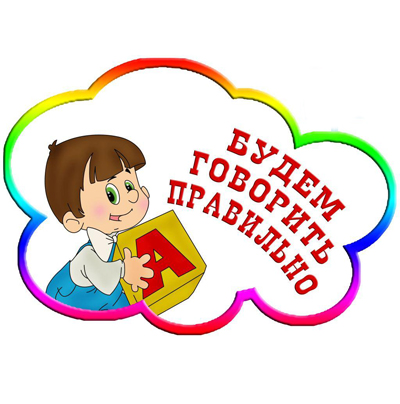 Перед выполнением основного комплекса артикуляционной гимнастики важно выполнить одно упражнение для развития речевого дыхания!Методические рекомендации.Внимательно прочитайте описание упражнения. Попробуйте выполнить его перед зеркалом. Только после того, как Вы сами освоите это упражнение, предлагайте его ребенку.Дыхательная и артикуляционная гимнастика проводится ежедневно по 5-10 минут.Упражнения выполнять сидя перед зеркалом (достаточно настольного зеркала 15/15 см), в спокойной обстановке, при достаточном освещении.Комплекс на 1 занятие включает несколько упражнений для губ и языка, 1 упражнение для развития речевого дыхания.Каждое артикуляционное упражнение выполняется по 5 раз.Упражнения выполняются после показа взрослого. Для поддержания интереса к гимнастике используются стихи.После того, как упражнение усвоено, ребенок выполняет его без показа взрослого.Взрослый обязательно контролирует правильность и четкость выполнения упражнения.Техника выполнения упражнений на развитие дыхания:воздух набирать через нос плечи не поднимать выдох должен быть длительным и плавным необходимо следить, за тем, чтобы не надувались щеки (для начала их можно придерживать руками) нельзя много раз подряд повторять упражнения, так как это может привести к головокружению.Упражнения для развития дыхания:«ветряная мельница»    
Ребенок дует на лопасти игрушки-вертушки или мельницы из песочного набора.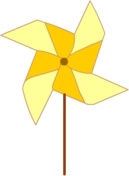 «снегопад»          
Сделать снежинки из ваты (рыхлые комочки). Объяснить ребенку, что такое снегопад и предложить ребенку сдувать "снежинки" с ладони.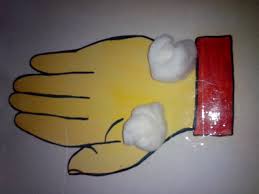 «листопад»         
Вырезать из цветной бумаги различные осенние листья и объяснить ребенку, что такое листопад. Предложить ребенку подуть на листья, так, чтобы они полетели. Попутно можно рассказать, какие листочки с какого дерева упали. 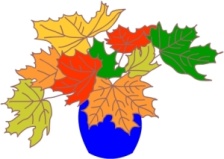 «бабочка»         
Вырезать из бумаги бабочек и подвесить их на нитках. Предложить ребенку подуть на бабочку так, чтобы она полетела (при этом следить, чтобы ребенок сделал длительный плавный выдох). 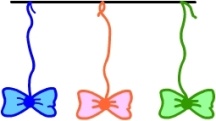 «кораблик»        
Дуть плавно и длительно на бумажный кораблик. 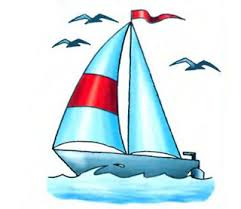 «одуванчик»             
Предложите ребенку подуть на отцветший одуванчик (следите за правильностью выдоха).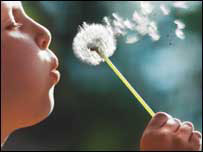 «буря в стакане»                  
Предложите ребенку подуть через соломинку в стакан с водой (нужно следить, чтобы щеки не надувались, а губы были неподвижными). 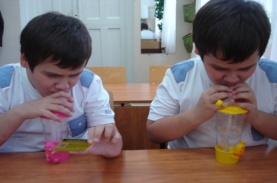 «Свеча»                          Тренировка медленного выдоха при дутье на воображаемое или реальное пламя свечи. Внимание на живот. Медленно дуть на «пламя». Оно отклоняется, стараться держать пламя во время выдоха в отклоненном положении. Вместо свечи можно взять полоску бумаги шириной 2-3 см. и длиной 10 см. Положить левую ладонь между грудной клеткой и животом, в правую взять полоску бумаги, используя её как свечу, и дуть на нее спокойно, медленно и равномерно. Бумажка отклонится, если выдох ровный, то она будет до конца выдоха находиться в отклоненном положении. Обратить внимание на движение диафрагмы – левая ладонь во время выдоха как бы «медленно погружается». Повторите 2-3 раза.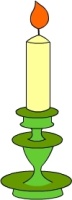 Артикуляционная гимнастика(основной комплекс)«Лягушка»    Губы растянуть в улыбке, показать верхние зубы. Нижние зубы не должны быть видны. Удержать под счет от 1 до 5.Вот понравится лягушкам,Тянем губы прямо к ушкам. Потяну, перестануИ нисколько не устану. 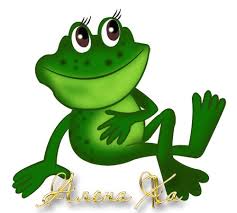 «Хоботок»      Губы и зубы сомкнуты. С напряжением вытянуть губы вперед трубочкой. Удерживать их в таком положении на счет до 5.Подражаю я слону.Губы хоботком тяну.А теперь их отпускаюИ на место возвращаю. 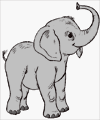 «Лягушка» - «Хоботок»               На счет «раз-два» чередовать упражнение «Лягушка», и упражнение «Хоботок».Свои губы прямо к ушкам Растяну я как лягушка.А теперь слоненок я, Хоботок есть у меня.«Окошко»      На счет «раз» - широко открыть рот (окошко открыто), на счет «два» - закрыть рот (окошко открыто).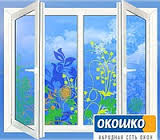 «Лопаточка»      Улыбнуться, открыть рот. Положить широкий язык на нижнюю губу. Удерживать в спокойном состоянии на счет до пяти. В этом упражнении важно следить, чтобы нижняя губа не напрягалась и не натягивалась на нижние зубы.Язык лопаткой положиИ под счет его держи:Раз, два, три, четыре, пять!Язык надо расслаблять! 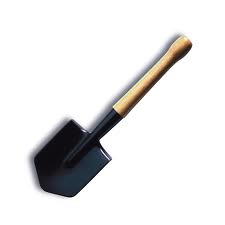 «Иголочка»       Улыбнуться, открыть рот. Высунуть язык, сделать острым, как жало. Следить, чтобы кончик языка загибался вверх.Маленького роста я,Тонкая и острая.Носом путь себе ищу, За собою хвост тащу. 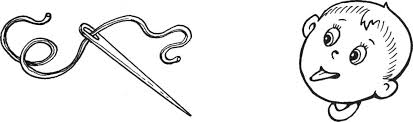 «Лопаточка» - «Иголочка»            На счет «раз-два» чередовать упражнения «Лопаточка» и «Иголочка».Язык лопаткой положиИ спокойно подержи.Язык иголочкой потомПотянем тонким остриём.«Часики»       Улыбнуться, открыть рот. Кончик языка переводить на счет «раз-два» из одного уголка рта в другой. Нижняя челюсть при этом остается неподвижной. Наш веселый язычокПовернулся набочок.Смотрит влево, смотрит вправо.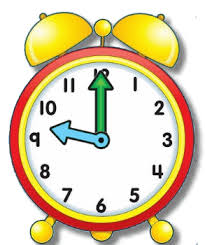 «Качели»         Улыбнуться, открыть рот. На счет 1-2 по очереди упираться языком то в верхние, то в нижние зубы. Нижняя челюсть при этом остается неподвижной. На качелях я качаюсьВверх-вниз, вверх-вниз.Я все выше поднимаюсь, А потом – вниз. 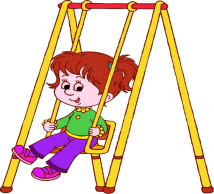 «Лошадка»       Улыбнуться, открыть рот. Пощелкать кончиком языка, как цокают лошадки. Рот при этом открыт, язык должен быть широким. Следить, чтобы кончик языка не подворачивался внутрь, а нижняя челюсть оставалась неподвижной.Едем, едем на лошадкеПо дорожке гладкой.В гости нас звала соседкаКушать пудинг сладкий.Мы приехали к обеду, А соседки дома нету.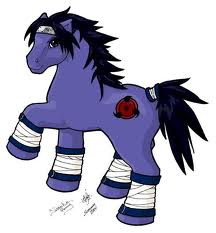 Баллы            Обследование состояния моторики артикуляционного аппаратаОбследование состояния  динамической организации артикуляционного аппаратаОбследование звукопроизношенияОбследование слоговой структуры словаОбследование фонематического слухаОбследование состояния фонематического анализа и синтеза0------112 уч. (54%)4 уч. (18%)4 уч. (18%)6 уч. (27%)--26 уч. (27%)8 уч.(36%)1уч.(5%)16 уч.(73%)7 уч.(32%)7 уч.(32%)34 уч. (18%)10 уч.(45%)17 уч.(77%)-15 уч.(68%)15 уч.(68%)ЭтапыкоррекционнойработыНаправлениякоррекционной работыМетоды логопедического воздействия(упражнения, игры)I.ПодготовительныйЦель: подготовка слухового и речедвигательного анализаторов к постановке звуков1.Развитие ручной моторики.Цель: активизация моторных речевых зон головного мозга.Упражнения на развитие силы, точности, координации, синхронности движений пальцев рук общего характера, включенные в различные виды деятельности.Работа с конструкторами разной конфигурации.Раскладывание и складывание разборных игрушек.Составление предметных разрезных картинок (сначала по образцу, в дальнейшем – по памяти)Складывание из палочек, спичек геометрических фигур, изображений.Обведение контуров предметных изображений.Раскрашивание контурных изображений предметов цветными карандашами.Вырезывание цветных фигурок, полосок по контурам.Наматывание ниток на катушку, клубок.Работа с мозаикой.Лепка из пластилина, глины.Работа с природным материалом.Игры с крупами.Пальчиковая гимнастика.Упражнения без речевого сопровождения.Пальчиковые игры с речевым сопровождением.3. Сенсомоторные игры.I.ПодготовительныйЦель: подготовка слухового и речедвигательного анализаторов к постановке звуков2.Развитие дыхания.Цель: развитие длительного выдоха без участия речи; формирование нижнерёберного, диафрагмального дыхания.1.Игры с движением.2.Игры со специальными игрушками.3.Упражнения с водой и игрушками.4.Упражнения с предметами.I.ПодготовительныйЦель: подготовка слухового и речедвигательного анализаторов к постановке звуков3.Развитие речевого дыхания.Цель: развитие речевого дыхания на длительном плавном выдохе; развитие высоты, силы, тембра голоса.1.Игры на звукоподражание и вокализацию.2.Чтение стихотворных текстов с дозировкой речевого материала, произносимого на одном выдохе.3.Ролевое воспроизведение диалогов.4.Инсценировка сказок.I.ПодготовительныйЦель: подготовка слухового и речедвигательного анализаторов к постановке звуков4.Развитие артикуляторной моторики.Цель: выработка правильных, полноценных движений артикуляционных органов, необходимых для правильного произношения звуков.*При нарушении иннервации артикуляционных мышц проводится специализированный логопедический массаж.1.Упражнения на развитие мышц лица.2.Гимнастика для губ и щек.3.Гимнастика для челюстей.4.Гимнастика для языка.5.Развитие слухового восприятия и внимания.Цель: подготовка к различению на слух речевых единиц, формирование установки на восприятие речи окружающих.1.Упражнение на узнавание неречевых звуков.2.Упражнение на развитие слухового внимания и восприятия на речевом материале.6.Развитие фонематического восприятия и элементарных форм фонематического анализа.Цель: формирование умения различать слова, близкие по звуковому составу; развитие умения выделять звук на фоне слога и слова.1.Упражнение на различение слов, близких по звуковому составу.2.Упражнения на различение слогов.3.Упражнения на выделение звука на фоне слова.II.Этап формирования первичных произносительных умений и навыков.Цель: сформировать у ребенка первоначальные умения правильного произнесения звука в слогах, словах, предложениях на специально подобранном материале.1.Постановка звука.Цель: формирование правильного артикуляционного уклада изолированного звука.Направления работы:Развитие слухового восприятия.Цель: уточнение слухового образа звука.Развитие фонематического анализа.Цель: выделение звука на фоне слова, уточнение слухопроизносительного образа звука.Развитие речевой артикуляторной моторики.Цель: уточнение артикуляции конкретного звука с опорой на зрительное, тактильное восприятие, кинестетические ощущения; отработка каждого элемента артикуляторного уклада.Работа по непосредственной постановке звукаЦель: объединение изолированных артикуляционных элементов в единый артикуляционный уклад.1.Игры и упражнения на уточнение слухового образа звука:картинка-символ, с которой в дальнейшем будет соотноситься звукигры на звукоподражание2.Упражнения на выделение звука на фоне слога, слова.3.Развитие артикуляционной моторики (определенный комплекс упражнений для губ, щек, челюстей, языка, подготавливающих правильное произнесение звука).4.Непосредственная постановка звука.Способы:по подражанию (с опорой на слуховой образ, на зрительное, тактильное восприятие, кинестетические ощущения);механический (с использованием вспомогательных средств);смешанный способ (используются различные способы постановки звука).2.Автоматизация звука.Цель: закрепление условно-рефлекторных речедвигательных связей на различном речевом материале, введение звука в слоги, слова, предложения, связную речь.Направления работы:Введение звука в слоге, слова, словосочетания, предложения, связную речь.Развитие фонематических процессов (фонематического восприятия, фонематического анализа и синтеза).Работа над просодической стороной (над ударением при автоматизации звука в словах и слогах, над логическим ударением в процессе автоматизации звуков в предложениях, над интонацией при закреплении произношения звука в предложении связной речи).Словарная работа (обогащение и систематизация словаря).Формирование грамматического строя речи.1.Упражнения на имитацию слогов с отрабатываемым звуком:прямых открытых при автоматизации     слогов;    	                    щелевых звуковобратных слогов                               обратных слогов   при автоматизации                                         прямых открытых   смычных и           слогов                        аффрикатзакрытых слоговслогов со стечением согласных2.Упражнения на автоматизацию звука в словах (имитация называния по картинкам):звук в начале односложных слов;звук в конце односложных слов;звук в середине односложных слов;звук в односложных словах со стечением согласных;звук в простых двусложных словах (звук в начале слова);звук в простых двусложных словах (в середине, конце слова);звук в двусложных словах со стечением согласных (аналогичным образом проводится автоматизация звука в трехсложных словах).3.Упражнения на автоматизацию звука в словосочетаниях и предложениях (имитация, чтение и составление по сюжетным картинкам).4.Автоматизация в связной речи (заучивание стихотворений, пересказ текстов, составление рассказов по картинке или серии картин, инсценировка коротких литературных произведений).3.Дифференциация звуков речи (проводится, если ребенок заменяет или смешивает звуки в речи).Цель: развитие слуховой дифференциации, закрепление произносительной дифференциации, формирование фонематического анализа и синтеза.Подэтапы работы:Предварительный этап работы над каждым из смешиваемых звуков.Цель: уточнить произносительный и слуховой образ каждого из смешиваемых звуков.Этап слуховой и произносительной дифференциации смешиваемых звуков.Цель: сравнение конкретных смешиваемых звуков в произносительном и слуховом плане.1.Упражнения первого этапа:уточнение артикуляции звука с опорой на зрительное, слуховое, тактильное восприятие, кинестетические ощущения;игры и упражнения на уточнение слухового образа звука;упражнения на выделение звука на фоне слога;упражнения на выделение звука на фоне слова (исключаются слова со звуками, сходными акустически и смешиваемыми в произношении;упражнения на определение места звука в слове: в начале, середине, конце слова;упражнения на выделение слова с данным звуком из предложения2.Упражнения второго этапа (речевой материал включает слова со смешиваемыми звуками):дифференциация звука в слогах;дифференциация звука в словах;дифференциация звука в предложениях;дифференциация звука в связной речи.III.Этап формирования коммуникативных умений и навыков.Цель: сформировать у ребенка умения и навыки безошибочного употребления звуков речи во всех ситуациях общения.1.Развитие умения использовать автоматизированные и отдифференцированные на специально подобранном материале звуки в естественных речевых условиях.2.Формирование способности контролировать свое умение правильно произносить звуки в спонтанной речи.Заучивание стихов, диалогов, составление предложений, рассказов по картинкам, пересказы коротких текстов, где частотность данного звука не превышает нормального его распределения в естественной речи.Логокуб (речевой куб)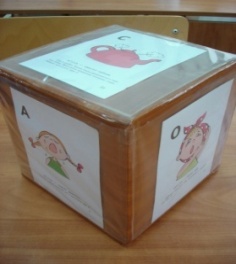 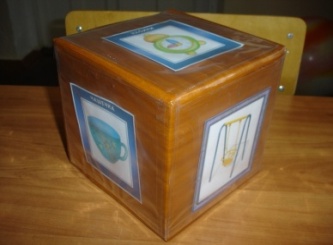 Логокуб (речевой куб)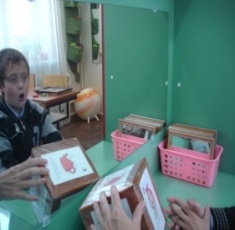 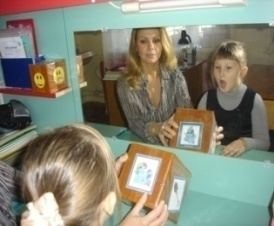 Куб эмоций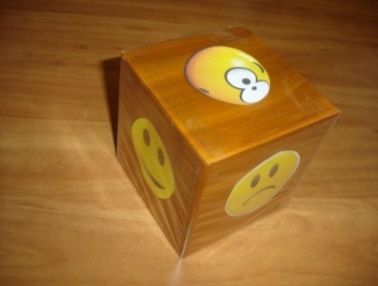 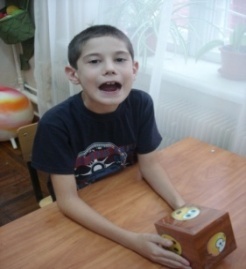 Дидактическая кукла – «Лягушонок»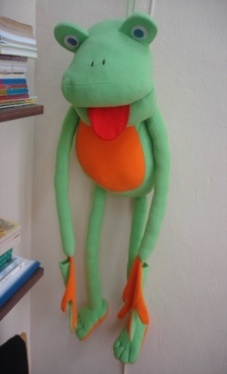 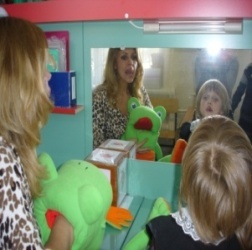 Дидактическая игра – «Собери цветок»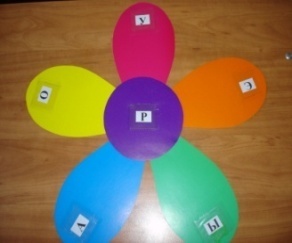 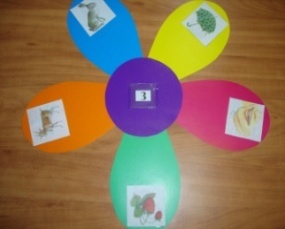 Дидактическая игра – «Поле чудес»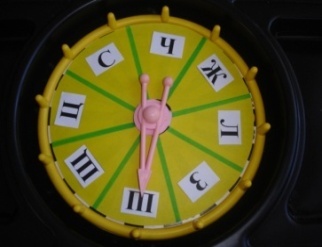 Звукосимволы 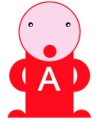 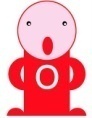 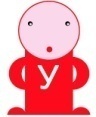 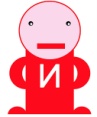 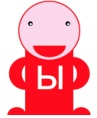 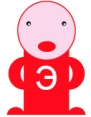 